ИНДИВИДУАЛЬНЫЙ УЧЕБНЫЙ ПЛАНПОДГОТОВКИ АСПИРАНТА ОЧНОЙ ФОРМЫ ОБУЧЕНИЯ (4 года обучения)Москва, 2019 г.ПАМЯТКА ДЛЯ АСПИРАНТА ОЧНОЙ ФОРМЫ ОБУЧЕНИЯ в ФГБОУ ВО РГАУ-МСХА имени К.А. Тимирязева	Подготовка кадров высшей квалификации в аспирантуре является уровнем высшего образования и осуществляется по результатам освоения программ подготовки научно-педагогических кадров в аспирантуре.Аспирант (от латинского aspirans - cтремящийся к чему-либо) - лицо, подготавливающееся к преподавательской или научной работе в аспирантуре образовательной организации или научно-исследовательского учреждения, к защите диссертации на соискание ученой степени кандидата наук.Аспиранту утверждается научный руководитель – это опытный педагог и ученый, который назначается для руководства при написании кандидатской диссертацией аспиранта. Аспирант совместно с научным руководителем определяют тему научного исследования в рамках направленности программы аспирантуры и основных направлений научно-исследовательской деятельности кафедры,  которая проходит одобрение на заседании кафедры, Ученом совете факультета, комиссией по НИР Ученого совета университета и утверждается приказом ректора/профильного проректора.Период утверждения темы научного исследования составляет не более 3 месяцев после зачисления на обучение по программе аспирантуры.Во время обучения по программе аспирантуры необходимо:изучить дисциплины учебного плана;сдать кандидатские экзамены по истории и философии науки, иностранному языку, специальности и зачеты по дисциплинам учебного плана; пройти практику по получению профессиональных умений и опыта профессиональной деятельности (педагогическая практика) на выпускающей кафедре; пройти практику по получению профессиональных умений и опыта профессиональной деятельности (научно-исследовательская практика) в структурном подразделении Университета (стационарная) или в сторонней организации (м.б. выездная);провести научно-исследовательскую работу, в рамках которой обучающийся выполняет самостоятельные научные исследования в соответствии с направленностью программы аспирантуры;пройти контроль качества освоения программы аспирантуры посредством текущего контроля успеваемости, промежуточной аттестации;опубликовать основные научные результаты научных исследований в рецензируемых научных изданиях (в т.ч. в журналах, включенных в перечень рецензируемых научных изданий ВАК Минобрнауки РФ (в том числе рецензируемые научные издания, входящие в международные реферативные базы данных и системы цитирования (далее - МБД), (далее по тексту -  журналы из списка ВАК РФ);представить результаты научных исследований на научных конференциях;представить результаты научных исследований на научных конференциях;подготовить текст научно-квалификационной работы (диссертации) на соискание ученой степени кандидата наук;пройти Государственную итоговую аттестацию: подготовить и сдать государственный экзамен и представить научный доклад по научно-квалификационной работе (диссертации), выполненной на основе результатов научных исследований;подготовка автореферата и диссертации на соискание ученой степени кандидата наук за 3 месяца до окончания срока обучения в аспирантуре;представление и защита диссертации в Диссертационном совете. представление и защита диссертации в Диссертационном совете.Аспирант может быть отчислен из аспирантуры приказом ректора/профильного проректора:1. В связи с получением образования (завершением обучения); 2. Досрочно по инициативе аспиранта, в том числе в случае перевода аспиранта для продолжения освоения образовательной программы в другую организацию, осуществляющую образовательную деятельность;3. Досрочно по инициативе Университета:  3.1. В случае установления нарушения правил приема на обучение по программам подготовки научно-педагогических кадров в аспирантуре Университета повлекшего по вине аспиранта его незаконное зачисление в Университет;3.2. В случае нарушения условий договора на оказание платных образовательных услуг;3.3. В случае невыполнения аспирантом обязанностей по добросовестному освоению образовательной программы и выполнению учебного плана:- не ликвидировал академическую задолженность в установленные сроки;- не явился на государственную итоговую аттестацию (государственный экзамен, предоставление научного доклада  об основных результатах научно-квалификационной работы (диссертации) по не уважительной причине;- не получил допуск к представлению научного доклада;- получил оценку «неудовлетворительно» на государственной итоговой аттестации.3.4. В случае применения к аспиранту отчисления как меры дисциплинарного взыскания за нарушение Правил внутреннего распорядка Университета, Правил проживания в общежитии Университета и иных локальных нормативных актов Университета по вопросам организации и осуществления образовательной деятельности.4. По обстоятельствам, не зависящим от воли аспиранта и Университета. Документом, регламентирующим учебную и научно-исследовательскую деятельность аспиранта, является Индивидуальный учебный план, который заполняется аспирантом в 2-х экземплярах, один из которых хранится на кафедре, другой в Управлении подготовки кадров высшей квалификации.	В индивидуальном учебном плане отражается:содержание образовательной программы аспирантуры;актуальность исследования, методика опытно-экспериментальной работы; научная новизна и практическое значение исследования;план работ на каждый год обучения; отчет о выполнении плана аспиранта;промежуточная и государственная итоговая аттестация аспиранта.Требования к выполнению Индивидуального учебного  плана аспиранта.на 1 году обучения:в течение 3 месяцев с момента зачисления в аспирантуру обоснование темы и методики научного исследования, одобрение на заседании кафедры, Ученом совете факультета, комиссией по НИР Ученого совета университета и утверждение приказом ректора/профильного проректора;изучение дисциплин в форме лекций, семинаров, научно-практических занятий;сдача кандидатских экзаменов по истории и философии науки и иностранному языку и зачетов по дисциплинам учебного плана;теоретическое обоснование научно-исследовательской работы по теме исследования;проведение опытно-экспериментального исследования;подготовка глав научно-квалификационной работы (диссертации);участие в научных конференциях с докладом по теме научных исследований;публикации статей;прохождение промежуточной аттестации (2 раза в год);на 2-м году обучения:изучение дисциплин по специальности, сдача зачетов, кандидатского экзамена по специальности;проведение опытно-экспериментальных исследований по теме НИ,анализ и обработка данных;подготовка глав научно-квалификационной работы (диссертации);участие в научных конференциях с докладом по теме научных исследований;публикация статей в журналах из списка ВАК РФ (в т.ч. МБД) и РИНЦ;прохождение педагогической практики на выпускающей кафедре;прохождение научно-исследовательской практики в структурном подразделении Университета (стационарная) или в сторонней организации (выездная);прохождение промежуточной аттестации (2 раза в год).на 3-м году обучения:проведение опытно-экспериментальных исследований по теме научных исследований,анализ и обработка данных; подготовка глав научно-квалификационной работы (диссертации);участие в научных конференциях с докладом по теме НИ;публикация статей в журналах из списка ВАК РФ (в т.ч. МБД) и РИНЦ;прохождение промежуточной аттестации (2 раза в год).на 4-м году обучения:завершение опытно-экспериментальной работы;публикация статьи в журналах из списка ВАК РФ (в т.ч. МБД);завершение написания научно-квалификационной работы (диссертации);внедрение результатов научных исследований;прохождение промежуточной аттестации;прохождение Государственной итоговой аттестации (ГИА): подготовка к сдаче и сдача государственного экзамена, представление  научного доклада об основных результатах подготовленной  научно-квалификационной работы (диссертации);подготовка автореферата и диссертации на соискание ученой степени кандидата наук за 3 месяца до окончания срока обучения в аспирантуре;представление и защита диссертации в Диссертационном совете. Промежуточная аттестация и рейтинговая оценка  аспирантаКонтроль знаний, умений и владений, полученных аспирантом в процессе обучения по  образовательной программе осуществляется два раза в учебный год во время промежуточной аттестации, проводимой  в порядке установленном Университетом:- по результатам первого полугодия учебного года; - по итогам учебного года. На промежуточную аттестацию на кафедре заслушивается отчет аспиранта о выполненной работе согласно индивидуального учебного плана за отчетный период, включающий в себя: обучение по дисциплинам, сдачу кандидатских экзаменов и зачетов, прохождение педагогической и научно-исследовательской практики, выполнение научных исследований, наличие публикаций в журналах из списка ВАК РФ (в т.ч. МБД).  Научный руководитель аспиранта дает характеристику работы аспиранта по НИ за отчетный период в его индивидуальном учебном плане. По итогам учебного года аспирант заполняет отчет о выполненной работе с расчетом рейтинговой оценки, который заслушивается на кафедре и одобряется на Ученом совете факультета. Рейтинговая оценка аспиранта рассчитывается ежегодно с целью:выявления и поддержки талантливых, активно работающих перспективных аспирантов;информирования научной общественности о достижениях аспирантов;стимулирования учебной и научно-исследовательской деятельности аспирантов; развития системы подготовки кадров высшей квалификации;проведения кадровой политики в Университете.Аспиранты представляют в Управление подготовки кадров высшей квалификации заполненные индивидуальные учебные планы с результатами промежуточной аттестации, рейтинговой оценки и планом работы на следующий год обучения, выписки из протокола заседания кафедры и совета факультета о прохождении промежуточной аттестации. Выполнение требований аспирантом для каждого года обучения соответствует  нормативному количеству баллов (Таблица 1).По результатам промежуточной аттестации аспирант является (Таблица 2):аттестованным - полностью выполнены требования индивидуального учебного плана за полугодие или учебный год; набрано необходимое количество баллов, соответствующее нормативному или выше нормативного по итогам учебного года;условно аттестованным - не полностью выполнены требования индивидуального учебного плана за полугодие или учебный год; набрано количество баллов, меньше нормативного по итогам учебного года, имеется академическая задолженность за отчетный период.	Академической задолженностью является неудовлетворительные результаты промежуточной аттестации по одному или нескольким учебным дисциплинам образовательной программы или непрохождение промежуточной аттестации при отсутствии уважительных причин.	Аспирант обязан ликвидировать академическую задолженность.Аспиранты, имеющие академическую задолженность, вправе пройти промежуточную аттестацию по соответствующему учебному предмету, курсу, дисциплине не более двух раз в сроки установленные Университетом. В указанный период не включаются время болезни обучающегося, нахождение его в академическом отпуске или отпуске по беременности и родам.Аспиранты, не прошедшие промежуточной аттестации по уважительным причинам или имеющие академическую задолженность, условно переводятся на следующий год обучения приказом ректора университета/профильного проректора. Также приказом ректора/профильного проректора устанавливаются сроки прохождения промежуточной аттестации.не аттестованным - не выполнены требования индивидуального  учебного плана. Аспиранты, не аттестованные кафедрами и факультетами, и аспиранты, не ликвидировавшие академическую задолженность в установленные сроки, отчисляются из Университета приказом ректора. 	Требования к проведению промежуточной аттестации и рейтинговой оценки аспирантов распространяются на аспирантов обучающихся как на бюджетной, так и на платной основе.Таблица 1Нормативы и нормативное количество  для проведения рейтинговой оценки аспирантов1 -наличие подтверждающих документов; 2 -  при невыполнении пункта индивидуального плана баллы вычитаются.    Таблица 2Нормативные требования для промежуточной аттестации аспирантов очной формы обученияГосударственная итоговая аттестацияГосударственная итоговая аттестация выпускников предусмотрена в виде:- государственный экзамен;- представление научного доклада об основных результатах подготовленной научно-квалификационной работы (диссертации).Порядок проведения государственного  экзаменаПеред государственным экзаменом проводится консультирование обучающихся по вопросам, включенным в программу государственного экзамена (далее – предэкзаменационная консультация).Каждый билет содержит три теоретических вопроса по дисциплинам: специальность, методология и «Педагогика и психология высшей школы и методика преподавания профессиональных дисциплин». Перечень вопросов и рекомендуемая литература для подготовки к госэкзамену изложены в рабочей программе Государственной итоговой аттестации.Государственный экзамен оценивается – отлично, хорошо, удовлетворительно, неудовлетворительно.Аспирант, получивший по результатам государственного экзамена оценку «неудовлетворительно», не допускается к представлению научного доклада об основных результатах подготовленной научно-квалификационной работы (диссертации).Требования к научному докладу, порядку его подготовки и представления, к критериям его оценки	Научный доклад об основных результатах подготовленной научно-квалификационной работы (диссертации) представляет собой краткое изложение проведенных аспирантом научных исследований. В научном докладе излагаются основные идеи и выводы диссертации, отражается вклад автора в проведенное научное исследование, степень новизны и практическая значимость приведенных результатов научных исследований, приводится список публикаций аспиранта, в которых отражены основные научные результаты научно-квалификационной работы (диссертации). Рекомендуемый объем научного доклада: 20-25 страниц, межстрочный интервал –  1,5; размер шрифта – 14пт.Требования к выпускнику, проверяемые в ходе итогового государственного экзамена, а также требования к научному докладу, порядку его подготовки и представления  регламентируются программой Государственной итоговой аттестации, которая размещена на сайте Университета.Примерный план подготовки и проведения государственной итоговой аттестацииСОДЕРЖАНИЕ И СТРУКТУРА ПРОГРАММЫ АСПИРАНТУРЫ1. Фамилия, имя, отчество _________________________________________________________________________________2. Дата  рождения _______________3. Тема научного исследования ______________________________________________________________________________________________________________________________________________________________________________________________________________________________________________________4. Место выполнения опытно-экспериментальной работы ______________________________________________________________________________________________________________________________________________________________________5. Предполагаемые командировки и стажировки при выполнении НИ 1 год  _______________________________________________________________________________________________________________________________________________________________2 год _______________________________________________________________________________________________________________________________________________________________3 год  _______________________________________________________________________________________________________________________________________________________________4 год________________________________________________________________________________________________________________________________________________________________ОБОСНОВАНИЕ ТЕМЫ НАУЧНОГО ИССЛЕДОВАНИЯАктуальность __________________________________________________________________________________________________________________________________________________________________________________________________________________________________________________________________________________________________________________________________________________________________________________________________________________________________________________________________________________________________________________________________________________________________________________________________________________________________________________________________________________________________________________________________________________________________________________________________________________________________________________________________________________________________________________________________________________________________________________________________________________________________________________________________________________________________________________________________________________________________________________________________________________________________________________________________________________________________________________________________________________________________________________________________________________________________________________________________________________________________________________________________________________________________________________________________________________________________________________________________________________________________________________________________________________________________________________________Методика исследования____________________________________________________________________________________________________________________________________________________________________________________________________________________________________________________________________________________________________________________________________________________________________________________________________________________________________________________________________________________________________________________________________________________________________________________________________________________________________________________________________________________________________________________________________________________________________________________________________________________________________________________________________________________________________________________________________________________________________________________________________________________________________________________________________________________________________________________________________________________________________________________________________________________________________________________________________________________________________________________________________________________________________________________________________________________________________________________________________________________________________________________________________________________________________________________________________________________________________________________________________________________________________________________________________________________________________________________________________________________________________________________________________________________________________________________________________________________________________________________________________________________________________________________________________________________________________________________________________________________________________________________________________________________________________________________________________________________________________________________________________________________________________________________________________________________________________________________________________________________________________________________________________________________________________________________________________________________________________________________________________________________________________________________________________________________________________________________________________________________________________________________________________________________________________________________________________________________________________________________________________________________________________________________________________________________________________________________________________________________________________________________________________________________________________________________________________________________________________________________________________________________________________________________________________________________________________________________________________________________________________________________________________________________________________________________________________________________________________________________________________________________________________________________________________________________________________________________________________________________________________________________________________________________________________________________________Новизна исследования ________________________________________________________________________________________________________________________________________________________________________________________________________________________________________________________________________________________________________________________________________________________________________________________________________________________________________________________________________________________________________________________________________________________________________________________________________________________________________________________________________________________________________________________________________________________________________________________________________________________________________________________________________________________________________________________________________________________________________________________________________________________________________________________________________________________________________________________________________________________________________________________________________________________________________________________________________________________________________________________________________________________________________________________________________________________________________________________________________________________________________________________________________________________________________________________________________________________________________________________________________________________________________________________________________________________________________________________________________________________________________________________________________________________________________________________________________________________________________________________________________________________________________________Использование предполагаемых результатов исследования в науке, практике, обучении ______________________________________________________________________________________________________________________________________________________________________________________________________________________________________________________________________________________________________________________________________________________________________________________________________________________________________________________________________________________________________________________________________________________________________________________________________________________________________________________________________________________________________________________________________________________________________________________________________________________________________________________________________________________________________________________________________________________________________________________________________________________________________________________________________________________________________________________________________________________________________________________________________________________________________________________________________________________________________________________________________________________________________________________________________________________________________________________________________________________________________________________________________________________________________________________________________________________________________________________________________________________________________________________________________________________________________________________________________________________________________________________________________________________________________________________________________________________________________________________________________________________________________________________________________________________________________________________________________________________________________________________________________________________________________________________________________________________________________План работы аспиранта на первый год обученияПромежуточная аттестация за 1 полугодиеОтчет аспиранта о выполнении научно-квалификационной работы (диссертации), выполненной на основе результатов научных исследований2. Проведенные теоретические исследования (анализ исследований, авторы, исследующие данную проблему)______________________________________________________________________________________________________________________________________________________________________________________________________________________________________________________________________________________________________________________________________________________________________________________________________________________________________________________________________________________________________________________________________________________________________________________________________________________________________________________________________________________________________________________________________________________________________________________________________________________________________________________________________________________________________________________________________3. Проведенные опытно-экспериментальные исследования__________________________________________________________________________________________________________________________________________________________________________________________________________________________________________________________________________________________________________________________________________________________________________________________________________________________________________________________________________________________________________________________________________________________________________________________________________________________________________________________________________________________________________________________________________________________________________________________________________________________________________________________________________4. Выступления на научных конференциях (название конференции, тема доклада, дата и место проведения)____________________________________________________________________________________________________________________________________________________________________________________________________________________________________________________________________________________________________________________________________________________________________________________________________________________________________________________________________________________________________________________________________________________________________________________________________________________________________________________________________________________________________________5. Научные публикации в изданиях из списка ВАК РФ (в т.ч. МБД)  (выходные данные статьи)__________________________________________________________________________________________________________________________________________________________________________________________________________________________________________________________________________________________________________________________________________________________________________________________________________________________________________________________________________________________________________________________________________________________________________________________________________________________________________________________________________________________________________________________________________________________________________________________________________________________________________________________________________________________________________________________________________________________________________________________6. Научные публикации в иных изданиях (выходные данные статьи)________________________________________________________________________________________________________________________________________________________________________________________________________________________________________________________________________________________________________________________________________________________________________________________________________________________________________________________________________________________________________________________________________________________________________________________________________________________________________________________________________________________________________________________________________________________________________________________________________________________________________________________________________________________________________________________________________________________________________________________________________________________7. Дополнительные сведения__________________________________________________________________________________________________________________________________________________________________________________________________________________________________________________________________________________________________________________________________________________________________________________________________________________________«____» ____________ 20__ г.  	          		               Аспирант _______________________Характеристика работы аспиранта по диссертационному исследованиюза истекшее полугодие (заполняется научным руководителем)________________________________________________________________________________________________________________________________________________________________________________________________________________________________________________________________________________________________________________________________________________________________________________________________________________________________________________________________________«____» ____________ 20__ г.        		________________ (____________________)Отчет аспиранта рассмотрен на заседании кафедры: Решение кафедры ___________________ Протокол  от «___» ____________ 20__ г. №___Заведующий кафедрой __________________________________  (____________________)Декан ________________ (____________________)        «_____» _______________ 20__ г.Промежуточная аттестация по итогам первого года обученияОтчет аспиранта о выполнении научно-квалификационной работы (диссертации), выполненной на основе результатов научных исследований2. Проведенные теоретические исследования (анализ исследований, авторы, исследующие данную проблему)____________________________________________________________________________________________________________________________________________________________________________________________________________________________________________________________________________________________________________________________________________________________________________________________________________________________________________________________________________________________________________________________________________________________________________________________________________________________________________________________________________________________________________________________________________________________________________________________________________________________________________________3. Проведенные опытно-экспериментальные исследования________________________________________________________________________________________________________________________________________________________________________________________________________________________________________________________________________________________________________________________________________________________________________________________________________________________________________________________________________________________________________________________________________________________________________________________________________________________________________________________________________________4. Выступления на научных конференциях (название конференции, тема доклада, дата и место проведения)__________________________________________________________________________________________________________________________________________________________________________________________________________________________________________________________________________________________________________________________________________________________________________________________________________________________________________________________________________________________________________________________________________________________________________________________________________________________________________________________________________________________________________________________________________________________________5. Научные публикации в изданиях из списка ВАК РФ (в т.ч. МБД) (выходные данные статьи)__________________________________________________________________________________________________________________________________________________________________________________________________________________________________________________________________________________________________________________________________________________________________________________________________________________________________________________________________________________________________________________________________________________________________________________________________________________________________________________________________________________________________________________________________________________________________6.Научные публикации в иных изданиях (выходные данные статьи)________________________________________________________________________________________________________________________________________________________________________________________________________________________________________________________________________________________________________________________________________________________________________________________________________________________________________________________________________________________________________________________________________________________________________________________________________________________________________________________________________________7. Участие в научно-исследовательских грантах (тема, грантодатель, Ф.И.О. руководителя)________________________________________________________________________________________________________________________________________________________________________________________________________________________________________________________________________________________________________________________________________8. СТАЖИРОВКИ (наименование проекта, срок стажировки)______________________________________________________________________________________________________________________________________________________________________________________________________________________________________________________9. КОМАНДИРОВКИ (срок командировки, место)______________________________________________________________________________________________________________________________________________________________________________________________________________________________________________________10. МЕРОПРИЯТИЯ (Университета, факультета, кафедры):______________________________________________________________________________________________________________________________________________________________________________________________________________________________________________________11. Дополнительные сведения________________________________________________________________________________________________________________________________________________________________________________________________________________________________________________________________________________________________________________________________________«____» ____________ 201_ г.  	          		Аспирант _______________________Характеристика работы аспиранта по диссертационному исследованиюза истекшее полугодие (заполняется научным руководителем)____________________________________________________________________________________________________________________________________________________________________________________________________________________________________________________________________________________________________________________________________________________________________________________________________________________________________________________________________________________________________________________________________________________«____» ____________ 201_ г.        		________________ (____________________)Рейтинговая оценка выполнения аспирантом индивидуального учебного плана по итогам первого года 1- наличие подтверждающих документов; 2-  при невыполнении пункта индивидуального плана баллы вычитаются.   Отчет аспиранта рассмотрен на заседании кафедры: Решение кафедры ___________________ Протокол   от «___» ____________ 20__ г. №___Заведующий кафедрой __________________________________  (____________________)Декан ________________ (____________________)        «_____» _______________ 20__ г.План работы аспиранта на второй год обученияПромежуточная аттестация за 1 полугодие второго года обученияОтчет аспиранта о выполнении научно-квалификационной работы (диссертации), выполненной на основе результатов научных исследований 2. Проведенные теоретические исследования (анализ исследований, авторы, исследующие данную проблему)____________________________________________________________________________________________________________________________________________________________________________________________________________________________________________________________________________________________________________________________________________________________________________________________________________________________________________________________________________________________________________________________________________________________________________________________________________________________________________________________________________________________________________________________________________________________________________________________________________________________________________________3. Проведенные опытно-экспериментальные исследования____________________________________________________________________________________________________________________________________________________________________________________________________________________________________________________________________________________________________________________________________________________________________________________________________________________________________________________________________________________________________________________________________________________________________________________________________________________________________________________________________________________________________________________________________________________________________________________________________________________________________________________4. Выступления на научных конференциях (название конференции, тема доклада, дата и место проведения)__________________________________________________________________________________________________________________________________________________________________________________________________________________________________________________________________________________________________________________________________________________________________________________________________________________________________________________________________________________________________________________________________________________________________________________________________________________________________________________________________________________________________________________________________________________________________5. Научные публикации в изданиях из списка ВАК РФ (в т.ч. МБД) (выходные данные статьи)___________________________________________________________________________________________________________________________________________________________________________________________________________________________________________________________________________________________________________________________________________________________________________________________________________________________________________________________________________________________________________________________________________________________________________________________________________________________________________________________________________________________________________________________________________________________________________________________________________________________________________________6. Научные публикации в иных изданиях (выходные данные статьи)__________________________________________________________________________________________________________________________________________________________________________________________________________________________________________________________________________________________________________________________________________________________________________________________________________________________________________________________________________________________________________________________________________________________________________________________________________________________________________________________________________________________________________________________________________________________________7. Дополнительные сведения__________________________________________________________________________________________________________________________________________________________________________________________________________________________________________________________________________________________________________________________________________________________________________________________________________________________«____» ____________ 20__ г.  	          	                  Аспирант _______________________Характеристика работы аспиранта по диссертационному исследованиюза истекшее полугодие (заполняется научным руководителем)__________________________________________________________________________________________________________________________________________________________________________________________________________________________________________________________________________________________________________________________________________________________________________________________________________________________________________________________________________________________________________________________________________________________«____» ____________ 20__ г.        		               ________________ (____________________)Отчет аспиранта рассмотрен на заседании кафедры: Решение кафедры ___________________ Протокол  от «___» ____________ 20__ г. №___Заведующий кафедрой __________________________________  (____________________)Декан ________________ (____________________)        «_____» _______________ 20__ г.Промежуточная аттестация по итогам второго года обученияОтчет аспиранта о выполнении научно-квалификационной работы (диссертации), выполненной на основе результатов научных исследований 2. Проведенные теоретические исследования (анализ исследований, авторы, исследующие данную проблему)__________________________________________________________________________________________________________________________________________________________________________________________________________________________________________________________________________________________________________________________________________________________________________________________________________________________________________________________________________________________________________________________________________________________________________________________________________________________________________________________________________________________________________________________________________________________________3. Проведенные опытно-экспериментальные исследования__________________________________________________________________________________________________________________________________________________________________________________________________________________________________________________________________________________________________________________________________________________________________________________________________________________________________________________________________________________________________________________________________________________________________________________________________________________________________________________________________________________________________________________________________________________________________4. Выступления на научных конференциях (название конференции, тема доклада, дата и место проведения)________________________________________________________________________________________________________________________________________________________________________________________________________________________________________________________________________________________________________________________________________________________________________________________________________________________________________________________________________________________________________________________________________________________________________________________________________________________________________________________________________________5. Научные публикации в изданиях из списка ВАК РФ (в т.ч. МБД) (выходные данные статьи)________________________________________________________________________________________________________________________________________________________________________________________________________________________________________________________________________________________________________________________________________________________________________________________________________________________________________________________________________________________________________________________________________________________________________________________________________________________________________________________________________________6. Научные публикации в иных изданиях (выходные данные статьи)______________________________________________________________________________________________________________________________________________________________________________________________________________________________________________________________________________________________________________________________________________________________________________________________________________________________________________________________________________________________________________________________________________________________________________________________7. Участие в научно-исследовательских грантах (тема, грантодатель, Ф.И.О. руководителя)______________________________________________________________________________________________________________________________________________________________________________________________________________________________________________________8. СТАЖИРОВКИ (наименование проекта, срок стажировки)______________________________________________________________________________________________________________________________________________________________________________________________________________________________________________________9. КОМАНДИРОВКИ (срок командировки, место)______________________________________________________________________________________________________________________________________________________________________________________________________________________________________________________10. МЕРОПРИЯТИЯ (Университета, факультета, кафедры):______________________________________________________________________________________________________________________________________________________________________________________________________________________________________________________11. Дополнительные сведения____________________________________________________________________________________________________________________________________________________________________«____» ____________ 20__ г.  	          	                  Аспирант _______________________Характеристика работы аспиранта по диссертационному исследованиюза истекшее полугодие (заполняется научным руководителем)________________________________________________________________________________________________________________________________________________________________________________________________________________________________________________________________________________________________________________________________________________________________________________________________________________________________________________________________________«____» ____________ 20__ г.        		________________ (____________________)Рейтинговая оценка выполнения очным аспирантом индивидуального плана за второй год обучения1 - наличие подтверждающих документов; 2 -  при невыполнении пункта индивидуального плана баллы вычитаются.    Отчет аспиранта рассмотрен на заседании кафедры: Решение кафедры ___________________ Протокол  от «___» ____________ 20__ г. №___Заведующий кафедрой __________________________________  (____________________)Декан ________________ (____________________)        «_____» _______________ 20__ г.План работы аспиранта на третий год обученияПромежуточная аттестация за 1 полугодие третьего года обученияОтчет аспиранта о выполнении научно-квалификационной работы (диссертации), выполненной на основе результатов научных исследований 2. Проведенные теоретические исследования (анализ исследований, авторы, исследующие данную проблему)__________________________________________________________________________________________________________________________________________________________________________________________________________________________________________________________________________________________________________________________________________________________________________________________________________________________________________________________________________________________________________________________________________________________________________________________________________________________________________________________________________________________________________________________________________________________________3. Проведенные опытно-экспериментальные исследования________________________________________________________________________________________________________________________________________________________________________________________________________________________________________________________________________________________________________________________________________________________________________________________________________________________________________________________________________________________________________________________________________________________________________________________________________________________________________________________________________________4. Выступления на научных конференциях (название конференции, тема доклада, дата и место проведения)________________________________________________________________________________________________________________________________________________________________________________________________________________________________________________________________________________________________________________________________________________________________________________________________________________________________________________________________________________________________________________________________________________________________________________________________________________________________________________________________________________5. Научные публикации в изданиях из списка ВАК  РФ (в т.ч. МБД) (выходные данные статьи)______________________________________________________________________________________________________________________________________________________________________________________________________________________________________________________________________________________________________________________________________________________________________________________________________________________________________________________________________________________________________________________________________________________________________________________________________________________________________________________________________________________________________________________________________________________________________________________________________________________________________________________________________________________________________________________________________6. Научные публикации в иных изданиях (выходные данные статьи)____________________________________________________________________________________________________________________________________________________________________________________________________________________________________________________________________________________________________________________________________________________________________________________________________________________________________________________________________________________________________________________________________________________________________________________________________________________________________________________________________________________________________________________________________________________________________________________________________________________________________________________7. Дополнительные сведения________________________________________________________________________________________________________________________________________________________________________________________________________________________________________________________________________________________________________________________________________«____» ____________ 20__ г.  	          	                  Аспирант _______________________Характеристика работы аспиранта по диссертационному исследованиюза истекшее полугодие (заполняется научным руководителем)________________________________________________________________________________________________________________________________________________________________________________________________________________________________________________________________________________________________________________________________________________________________________________________________________________________________________________________________________«____» ____________ 20__ г.        		               ________________ (____________________)Отчет аспиранта рассмотрен на заседании кафедры: Решение кафедры ___________________ Протокол  от «___» ____________ 20__ г. №___Заведующий кафедрой __________________________________  (____________________)Декан ________________ (____________________)        «_____» _______________ 20__ г.Промежуточная аттестация по итогам третьего года обученияОтчет аспиранта о выполнении научно-квалификационной работы (диссертации), выполненной на основе результатов научных 2. Проведенные теоретические исследования (анализ исследований, авторы, исследующие данную проблему)__________________________________________________________________________________________________________________________________________________________________________________________________________________________________________________________________________________________________________________________________________________________________________________________________________________________________________________________________________________________________________________________________________________________________________________________________________________________________________________________________________________________________________________________________________________________________3. Проведенные опытно-экспериментальные исследования____________________________________________________________________________________________________________________________________________________________________________________________________________________________________________________________________________________________________________________________________________________________________________________________________________________________________________________________________________________________________________________________________________________________________________________________________________________________________________________________________________________________________________________________________________________________________________________________________________________________________________________4. Выступления на научных конференциях (название конференции, тема доклада, дата и место проведения)______________________________________________________________________________________________________________________________________________________________________________________________________________________________________________________________________________________________________________________________________________________________________________________________________________________________________________________________________________________________________________________________________________________________________________________________5. Научные публикации в изданиях из списка ВАК РФ (в т.ч. МБД) (выходные данные статьи)______________________________________________________________________________________________________________________________________________________________________________________________________________________________________________________________________________________________________________________________________________________________________________________________________________________________________________________________________________________________________________________________________________________________________________________________6. Научные публикации в иных изданиях (выходные данные статьи)________________________________________________________________________________________________________________________________________________________________________________________________________________________________________________________________________________________________________________________________________________________________________________________________________________________________________________________________________________________________________________________________________________________________________________________________________________________________________________________________________________7. Участие в научно-исследовательских грантах (тема, грантодатель, Ф.И.О. руководителя)______________________________________________________________________________________________________________________________________________________________________________________________________________________________________________________8. СТАЖИРОВКИ (наименование проекта, срок стажировки)______________________________________________________________________________________________________________________________________________________________________________________________________________________________________________________9. КОМАНДИРОВКИ (срок командировки, место)______________________________________________________________________________________________________________________________________________________________________________________________________________________________________________________10. МЕРОПРИЯТИЯ (Университета, факультета, кафедры):______________________________________________________________________________________________________________________________________________________________________________________________________________________________________________________11. Дополнительные сведения______________________________________________________________________________________________________________________________________________________________________________________________________________________________________________________«____» ____________ 20__ г.  	          	                  Аспирант _______________________Характеристика работы аспиранта по диссертационному исследованиюза истекшее полугодие (заполняется научным руководителем)____________________________________________________________________________________________________________________________________________________________________________________________________________________________________________________________________________________________________________________________________________________________________________________________«____» ____________ 20__ г.        		________________ (____________________)Рейтинговая оценка выполнения аспирантом индивидуального плана по итогам третьего года обучения1- наличие подтверждающих документов; 2- при невыполнении пункта индивидуального плана баллы вычитаются.    Отчет аспиранта рассмотрен на заседании кафедры: Решение кафедры ___________________ Протокол  от «___» ____________ 20__ г. №___Заведующий кафедрой __________________________________  (____________________)Декан ________________ (____________________)        «_____» _______________ 20__ г.План работы аспиранта на четвертый год обученияПромежуточная аттестация за 1 полугодие четвертого года обученияОтчет аспиранта о выполнении научно-квалификационной работы (диссертации), выполненной на основе результатов научных исследований 1. Проведенные теоретические исследования (анализ исследований, авторы, исследующие данную проблему)________________________________________________________________________________________________________________________________________________________________________________________________________________________________________________________________________________________________________________________________________________________________________________________________________________________________________________________________________________________________________________________________________________________________________________________________________________________________________________________________________________________________________________________________________________________________________________________________________________________________________________________________________________________________________________________________________________________________________________________________________________________2. Проведенные опытно-экспериментальные исследования__________________________________________________________________________________________________________________________________________________________________________________________________________________________________________________________________________________________________________________________________________________________________________________________________________________________________________________________________________________________________________________________________________________________________________________________________________________________________________________________________________________________________________________________________________________________________3. Выступления на научных конференциях (название конференции, тема доклада, дата и место проведения)______________________________________________________________________________________________________________________________________________________________________________________________________________________________________________________________________________________________________________________________________________________________________________________________________________________________________________________________________________________________________________________________________________________________________________________________________________________________________________________________________________________________________________________________________________________________________________________________________________________________________________________________________________________________________________________________________4. Научные публикации в изданиях из списка ВАК РФ (в т.ч. МБД) (выходные данные статьи)__________________________________________________________________________________________________________________________________________________________________________________________________________________________________________________________________________________________________________________________________________________________________________________________________________________________________________________________________________________________________________________________________________________________________________________________________________________________________________________________________________________________________________________________________________________________________5. Научные публикации в иных изданиях (выходные данные статьи)________________________________________________________________________________________________________________________________________________________________________________________________________________________________________________________________________________________________________________________________________________________________________________________________________________________________________________________________________________________________________________________________________________________________________________________________________________________________________________________________________________6. Тема научно-квалификационной работы (диссертации) ____________________________________________________________________________________________________________________________________________________________________________________________________________________________________________________________________________________________________________________________________________________________________________________________________________________________________________________________________________________________________________7. Предполагаемые рецензенты НКР (диссертации)__________________________________________________________________________________________________________________________________________________________________________________________________________________________________________________________________________________________________________________________________________________________________________________________________________________________8. Дополнительные сведения________________________________________________________________________________________________________________________________________________________________________________________________________________________________________________________________________________________________________________________________________«____» ____________ 20__ г.  	          		Аспирант _______________________Характеристика работы аспиранта по диссертационному исследованиюза истекшее полугодие (заполняется научным руководителем)________________________________________________________________________________________________________________________________________________________________________________________________________________________________________________________________________________________________________________Предварительное рассмотрение диссертации на расширенном заседании кафедр планируется «_____» _________________20____г. «____» ____________ 20__ г.        		________________ (____________________)Отчет аспиранта рассмотрен на заседании кафедры: Решение кафедры ___________________ Протокол   от «___» ____________ 20__ г. №___Заведующий кафедрой __________________________________  (____________________)Декан ________________ (____________________)        «_____» _______________ 20__ г.Промежуточная аттестация по итогам четвертого года обученияОтчет аспиранта о выполнении научно-квалификационной работы (диссертации), выполненной на основе результатов научных исследований 2. Проведенные теоретические исследования (анализ исследований, авторы, исследующие данную проблему)____________________________________________________________________________________________________________________________________________________________________________________________________________________________________________________________________________________________________________________________________________________________________________________________________________________________________________________________________________________________________________________________________________________________________________________________________________________________________________________________________________________________________________________________________________________________________________________________________________________________________________________3. Проведенные опытно-экспериментальные исследования__________________________________________________________________________________________________________________________________________________________________________________________________________________________________________________________________________________________________________________________________________________________________________________________________________________________________________________________________________________________________________________________________________________________________________________________________________________________________________________________________________________________________________________________________________________________________4. Выступления на научных конференциях (название конференции, тема доклада, дата и место проведения)__________________________________________________________________________________________________________________________________________________________________________________________________________________________________________________________________________________________________________________________________________________________________________________________________________________________________________________________________________________________________________________________________________________________________________________________________________________________________________________________________________________________________________________________________________________________________5. Научные публикации в изданиях из списка ВАК РФ (в т.ч. МБД)  (выходные данные статьи)______________________________________________________________________________________________________________________________________________________________________________________________________________________________________________________________________________________________________________________________________________________________________________________________________________________________________________________________________________________________________________________________________________________________________________________________________________________________________________________________________________________________________________________________________________________________________________________________________________________________________________________________________________________________________________________________________6. Научные публикации в иных изданиях (выходные данные статьи)____________________________________________________________________________________________________________________________________________________________________________________________________________________________________________________________________________________________________________________________________________________________________________________________________________________________________________________________________________________________________________________________________________________________________________________________________________________________________________________________________________________________________________________________________________________________________________________________________________________________________________________7. Участие в научно-исследовательских грантах (тема, грантодатель, Ф.И.О. руководителя)________________________________________________________________________________________________________________________________________________________________________________________________________________________________________________________________________________________________________________________________________8. СТАЖИРОВКИ (наименование проекта, срок стажировки)______________________________________________________________________________________________________________________________________________________________________________________________________________________________________________________9. КОМАНДИРОВКИ (срок командировки, место)______________________________________________________________________________________________________________________________________________________________________________________________________________________________________________________10. МЕРОПРИЯТИЯ (Университета, факультета, кафедры):______________________________________________________________________________________________________________________________________________________________________________________________________________________________________________________11. Дополнительные сведения____________________________________________________________________________________________________________________________________________________________________________________________________________________________________________________________________________________________________________________________________________________________________________________________________________________________________________________________________________________________________________«____» ____________ 20__ г.  	          		Аспирант _______________________Характеристика работы аспиранта по диссертационному исследованиюза истекшее полугодие (заполняется научным руководителем)Индивидуальный учебный план аспиранта ______________________________________________выполнен: __________________________________________________________________________				полностью, частичнов связи с ___________________________________________________________________________                                                                               при частичном выполнении инд. плана указать причины________________________________________________________________________________________________________________________________________________________________________________________________________________________________________________________________________________________________________________________________________________________________________________________________________________________________________________________________________________________________________________________	Предварительное рассмотрение диссертации на расширенном заседании кафедр ______________________________________________________________________________________________________________________________________________________________________состоялось «_____» _________________20____ г. протокол №_____________________________	Диссертация рекомендуется к представлению в диссертационном совете ___________________________ при ___________________________________________________.«____» ____________ 20__ г.        		               ________________ (____________________)Рейтинговая оценка выполнения аспирантом индивидуального планапо итогам четвертого года обучения-наличие подтверждающих документов;Отчет аспиранта рассмотрен на заседании кафедры: Решение кафедры ___________________ Протокол   от «___» ____________ 20__ г. №___Заведующий кафедрой __________________________________  (____________________)Декан ________________ (____________________)        «_____» _______________ 20__ г.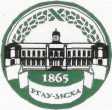 МИНИСТЕРСТВО СЕЛЬСКОГО ХОЗЯЙСТВА РОССИЙСКОЙ ФЕДЕРАЦИИФедеральное государственное Бюджетное образовательное учреждение высшего образования«российский государственный аграрный университет –МСха имени К.А. Тимирязева»
 (ФГБОУ ВО ргау - МСХА имени К.А. Тимирязева)УТВЕРЖДЕНОи введено в действие приказом и.о. проректора по науке и инновационному развитию ФГБОУ ВО РГАУ-МСХА имени К.А. Тимирязева                         от  02 сентября 2019 г. № А-167 «Об утверждении и введении в действие форм индивидуальных учебных планов подготовки аспирантов»Аспирант __________________________________Период обучения  с «____» ____________ 20__ г.                                по «____» ___________ 20__ г.Институт /Факультет ________________________ ___________________________________________Кафедра ______________________________________________________________________________Образовательная программа__________________   __________________________________________Направление подготовки_______________________________________________________________Научный руководитель _________________________________________________________________                                                                    (должность, звание, Ф.И.О.)№ п/пПоказателиНорма за ед.I годII годIII годIV год1.Утверждение темы и определение методики НИв течение трех месяцев с момента зачисления44---2.Кандидатские экзамены       - история и философия науки        - иностранный язык       - специальность ________________________________оценкаmin 3min 3min 3min 3min 4min 3min 3min 4min 3min 3min 43.Обязательные дисциплины (зачет – 1 балл)1. ________________________________________________2. ________________________________________________3. Педагогика и психология высшей школы и методика преподавания профессиональных дисциплинзачетзачетзачет1111114.Курс по выбору (зачет – 1 балл)1._______________________________________зачет с оценкой115.Факультативные дисциплины (зачет – 1 балл)1. Нормативно-правовые основы высшего образования /Технологии профессионально-ориентированного обучения/Основы личностного ростазачет115.2. Тренинг профессионально-ориентированных риторики, дискуссий и общения / Культура письменной научной речизачет116.Выступление на конференции (1 доклад) региональной (4 балла) / международной (6 баллов)4/644447.Публикации1 статья в изд. региональных, международных 1 статья в в журналах из списка ВАК РФ (в т.ч. МБД)1 статья в иностранных изданияхМонографии (соавторство)5107     1051010208.Изобретательная деятельность, Патенты1109. Награды1: Диплом (1, 2, 3 степени)           Диплом участника4210.Именная стипендия (Президента РФ, Правительства РФ,др) Да/нет11.Гранты по НИР (участие)1512.Практика по получению профессиональных умений и опыта профессиональной деятельности (1зачет – 1 балл):1. Педагогическая практика  (отчет)зачет1112.2. Научно-исследовательская практика (отчет)зачет1113.Написание глав научно-квалификационной работы (диссертации), выполненной на основе результатов научных исследований (100 % - 40 баллов)баллы1010101014.Государственная итоговая аттестация: - подготовка к сдаче и сдача государственного экзамена - представление  научного доклада об основных результатах подготовленной  научно-квалификационной работы (диссертации)оценка---min 31015.Подготовка автореферата за 3 месяца до окончания срока обучения %___% 16.Дата предварительного рассмотрения диссертации в  срок за 3 месяца до окончания обученияДатаДата17.Участие в мероприятиях Университета, факультета, кафедрыНаучные  конференции 2 (2 балла за каждую)Председатель совета аспирантовСовет аспирантовУчастие в Аспирантской весне, Посвящении в аспиранты, Спортивных мероприятиях (1 балл за каждое)2751626618.Сотрудник университета (должность)да/нетНормативное количество баллов для соответствующего года обученияХ40454065Год обученияНормативное количество балловНормативные требования1 год40Утверждение темы и определение методики НИв течение трех месяцев с момента зачисления; кандидатские экзамены по общенаучным дисциплинам;зачеты дисциплинам учебного плана;выступление на конференции; статья;подготовка 1 главы или обзора литературы; участие в мероприятиях Университета.2 год45Кандидатские экзамены;зачеты по дисциплинам учебного плана;выступление на конференции;статья в  журнале из списка ВАК РФ (в т.ч. МБД);педагогическая практика;научно-исследовательская практика;подготовка 2 главы диссертации;Участие в мероприятиях Университета.3 год40Кандидатские экзамены;выступление на конференции;статья в журнале из списка ВАК РФ (в т.ч. МБД);подготовка 2 главы диссертации;Участие в мероприятиях Университета.4 год65Сданы кандидатские экзамены и зачеты;опубликовано не менее 3-х статей в журнале из списка ВАК РФ (в т.ч. МБД);завершение научно-квалификационной работы (диссертации), выполненной на основе результатов научных исследований;написание автореферата; предварительное рассмотрение диссертации в срок за три месяца до окончания срока обучения в аспирантуре.Название мероприятияВыходной документПримерный сроквыполненияУтверждение темы НКР (диссертации)выписка из протокола заседания кафедры, ученого совета факультетадекабрь 2022 г.Представление сведений о рецензентах (внутренний и внешний)выписка из протокола заседания кафедры, ученого совета факультетадекабрь 2022 г.Публикация статей в журналах из списка ВАК РФ (в т.ч. МБД)2-3 статьидо 01 апреля 2023 г.Рассмотрение  НКР (диссертации) на расширенном заседании кафедры выписка из расширенного заседания кафедры, проект заключенияапрель 2023 г.Доработка НКР (диссертаций), написание научного доклададо 01 мая 2023 г.Представление научного доклада, НКР (диссертации) научному руководителю для написания отзыванаучный доклад, НКР (диссертации) в переплетеза 4 нед. до ГЭКПроверка научного доклада в системе поиска заимствованийсправка об объеме заимствования по научному докладуза 4 нед. до ГЭКРазмещение в ЭБС Университета текста научного докладаза 4 нед. до ГЭКПередача рецензентам  НКР (диссертации) и научного докладаРецензииза 3 нед. до ГЭК; за 7 кал. дней до ГЭКПредэкзаменационная консультациямай 2023 г.Государственный экзаменпротокол заседания ГЭКиюнь 2023 г.Представление комплекта материалов  для защиты научного доклада в ГЭК научный доклад, НКР (в переплете), отзыв руководителя, рецензии, справка об объеме заимствования по научному докладу не позднее, чем за два календарных дня до ГЭКПредставление научного доклада об основных результатах НКР (диссертации)протокол заседания ГЭКиюнь-июль 2023 г. Аспирантам - выпускникам, успешно прошедшим ГИА выдается: -  заключение (по личному заявлению) - диплом об окончании аспирантурыЗаключение Диплом об окончании аспирантурыиюль 2023 г.Представление НКР (диссертации), автореферата и комплекта документов в Отдел диссертационных советовКомплект документовиюль – август  2023 г.Название предметаРаспределение по годам обученияРаспределение по годам обученияРаспределение по годам обученияЗЕТКоли-чество часов,  всегоСрок выполненияСрок контроляНазвание предметаГосуд-ая итоговая аттестацияКандидатский экзаменЗачетЗЕТКоли-чество часов,  всегоСрок выполненияСрок контроляБлок 1 Дисциплины301080Б1.Б Базовая часть9324Б1.Б.1  Иностранный язык1 5180февраль-май2020 г.июнь2020 г.Б1.Б.2  История и философия науки14144сентябрь-декабрь 2019 г.декабрь2019 г.Б1.В Вариативная часть21756Б1.В.ОД Обязательные дисциплины15540Специальность________________________________________________26216февраль-апрель 2021 г.июнь2021 г.2. ________________________________________________13108сентябрь-декабрь 2019 г.декабрь2019 г.3.________________________________________________23108сентябрь-декабрь 2020 .декабрь2020 г.4. Педагогика и психология высшей школы и методика преподавания проф-х дисциплин13108сентябрь-декабрь 2019 г.декабрь2019 г.Б1.В.ДВ Дисциплины по выбору 6216__________________________________________________________________________________________________________________26216февраль-апрель 2021 г.июнь2021 г.Блок 2 Практики215540Б2.1 Практика по получению профессиональ-ных умений и опыта профессиональной деятельности (педагогическая практика)29324сентябрь-декабрь 2020 г.декабрь2020 г.Б2.2 Практика по получению профессиональ-ных умений и опыта профессиональной дея-тельности (научно-исследовательская пр-ка)26216май  2021 г.июнь2021 г. Блок 3  Научные исследования1-41866696Б3.1 Научные исследования1-41866696на протяжении все-го периода обуч-я2 раза в год (декабрь, июнь)Блок 4  Государственная итоговая аттестация39324Б4.Г Подготовка к сдаче и сдача государственного экзамена 33108май-июнь2023 г.июнь2023 г.Б4.Д Представление  научного доклада об основных результатах подготовленной  научно-квалиф-ой работы (диссертации)36216июнь-июль 2023 г.июнь-июль2023 г.ФТД. Факультативные дисциплины 12432ФТД. 1 Нормативно-правовые основы ВО / Технологии профессионально-ориентированного обучения13108февраль-апрель 2020 г.июнь2020 г.ФТД. 2 Тренинг профессионально-ориенти-рованных риторики, дискуссий и общения / Культура письменной научной речи23108февраль-апрель 2021 г.июнь2021 г.ФТД.3 Основы личностного роста13108сентябрь-декабрь  2019 г.декабрь2019 г.Итого на подготовку аспиранта (без ФД)2408640Итого на подготовку аспиранта с учетом ФД2529072ОДОБРЕНО:Комиссией по НИР Ученого совета Университета «____» __________ 20___ г. Протокол №_______Приказ  об утверждении тем научных исследований  от «___» ________ 20___г. №___________   Ученым советом _________________________________________________________ факультета Протокол от «____»__________ 20 ___ г. № ____Ученый секретарь ________________(подпись, расшифровка)Кафедрой________________________________Протокол от «____»__________ 20 ___ г. № ____Ученый секретарь ________________(подпись, расшифровка)№ п/пРаботыВыполнение планаВыполнение плана№ п/пРаботы1 полугодие2 полугодие1Утверждение  темы  и определение методики проведения  НИкафедра, факультетх2Блок 1 Дисциплины Базовая частьБлок 1 Дисциплины Базовая частьБлок 1 Дисциплины Базовая часть2Иностранный языкхСеминары,кандидатский экзамен2История и философия наукиЛекции, семинарыкандидатский экзаменх2Вариативная частьОбязательные дисциплиныВариативная частьОбязательные дисциплиныВариативная частьОбязательные дисциплины2ОД._____________________________________________________________________________________________________________________Лекции, семинарызачетх2ОД.__Педагогика и психология высшей школы и методика преподавания профессиональных дисциплинЛекции, семинарызачетх3Блок 3  Научные исследованияБлок 3  Научные исследованияБлок 3  Научные исследования3Научные исследования аспиранта и написание глав научно-квалификационной работы (диссертации) (задание научного руководителя)- теоретическая часть______________________________________________________________________________________________________________________________________________________________________________________________________________________________________________________________________________________________________________________________________________________________________________________________________________________________________________________________________________________________________________________________________________________________________________________________________________________________________________________________________________________________________________________________________________________________________________________________________________________________________________________________- опытно-экспериментальная часть_________________________________________________________________________________________________________________________________________________________________________________________________________________________________________________________________________________________________________________________________________________________________________________________________________________________________________________________________________________________________________________________________________________________________________________________________________________________________________________________________________________________________________________________________________________________________________________________________________________________________________________________________________________________________________________________________________________Научные исследования аспиранта и написание глав научно-квалификационной работы (диссертации) (задание научного руководителя)- теоретическая часть______________________________________________________________________________________________________________________________________________________________________________________________________________________________________________________________________________________________________________________________________________________________________________________________________________________________________________________________________________________________________________________________________________________________________________________________________________________________________________________________________________________________________________________________________________________________________________________________________________________________________________________________- опытно-экспериментальная часть_________________________________________________________________________________________________________________________________________________________________________________________________________________________________________________________________________________________________________________________________________________________________________________________________________________________________________________________________________________________________________________________________________________________________________________________________________________________________________________________________________________________________________________________________________________________________________________________________________________________________________________________________________________________________________________________________________________Научные исследования аспиранта и написание глав научно-квалификационной работы (диссертации) (задание научного руководителя)- теоретическая часть______________________________________________________________________________________________________________________________________________________________________________________________________________________________________________________________________________________________________________________________________________________________________________________________________________________________________________________________________________________________________________________________________________________________________________________________________________________________________________________________________________________________________________________________________________________________________________________________________________________________________________________________- опытно-экспериментальная часть_________________________________________________________________________________________________________________________________________________________________________________________________________________________________________________________________________________________________________________________________________________________________________________________________________________________________________________________________________________________________________________________________________________________________________________________________________________________________________________________________________________________________________________________________________________________________________________________________________________________________________________________________________________________________________________________________________________4ФТД. Факультативные дисциплиныФТД. Факультативные дисциплиныФТД. Факультативные дисциплины4ФД.3Лекции, семинарызачетФД.1Лекции, семинарызачет5Выступление на конференции молодых ученых и других научных конференцияхв течение года, докладв течение года, доклад6Публикация статейстатьястатья7Посещение научных конференций в течение годав течение года8Участие в мероприятиях: заседание кафедры, Совета аспирантов, «Посвящение в аспиранты», спортивные и др. мероприятияв течение годав течение года1. Дисциплина учебного планаОценкаДата сдачи экзамена/зачетаИстория и философия наукиОД.__ОД.__ Педагогика и психология высшей школы и методика преподавания профессиональных дисциплин8. Академические задолженностиПериод ликвидации1. Дисциплина учебного планаОценкаДата сдачи экзамена/зачетаИстория и философия наукиИностранный язык ______________________ОД.__ОД.__ Педагогика и психология высшей школы и методика преподавания профессиональных дисциплинФТД12. Академические задолженностиПериод ликвидации№ п/пПоказателиНорма за ед.План    1 годФакт    1 год1.Утверждение темы и определение методики НИв течение трех месяцев с момента зачисления442.Кандидатские экзамены       - история и философия науки        - иностранный язык _______________________оценкаmin 3min 33.Обязательные дисциплины1. _________________________________________2. Педагогика и психология высшей школы и методика преподавания профессиональных дисциплинзачетзачет11 4.Факультативные дисциплины зачет14.Нормативно-правовые основы высшего образованиязачет14.Технологии профессионально-ориентированного обучениязачет14.Основы личностного ростазачет15.Выступление на конференции (1 доклад) региональной/ международной4/646.Публикации1 статья в изд. региональных, международных 1 статья в журнале из списка ВАК РФ (в т.ч. МБД)1 статья в иностранных изданияхМонографии (соавторство)5107     1057.Изобретательная деятельность, Патенты1108. Награды1: Диплом (1, 2, 3 степени)           Диплом участника429.Именная стипендия (Президента РФ, Правительства РФ и др.) Да/нет10.Гранты по НИР (участие)1511.Написание глав научно-квалификационной работы (диссертации), выполненной на основе результатов научных исследованийбаллы1012.Участие в мероприятиях Университета, факультета, кафедрыНаучные  конференции 2 Председатель совета аспирантовСовет аспирантовУчастие в Аспирантской весне, Посвящении в аспиранты, Спортивных мероприятиях 27516213.Сотрудник университета (должность)да/нетНормативное количество баллов для соответствующего года обученияХ40№ п/пРаботыВыполнение планаВыполнение плана№ п/пРаботы1 полугодие2 полугодие1.Блок 1 ДисциплиныБлок 1 ДисциплиныБлок 1 Дисциплины1.Вариативная частьБ1.В.ОД Обязательные дисциплиныВариативная частьБ1.В.ОД Обязательные дисциплиныВариативная частьБ1.В.ОД Обязательные дисциплины1.1.Специальность_____________________________________________________________________хЛекции, семинарыкандидатский экзамен1.ОД.__  _______________________________________________________________________________________________________________________Лекции, семинарызачетх1.Б1.В.ДВ Дисциплины по выборуБ1.В.ДВ Дисциплины по выборуБ1.В.ДВ Дисциплины по выбору1.______________________________________________________________________________________________________________________________хЛекции, семинарызачет с оценкой2.Блок 2 ПрактикиБлок 2 ПрактикиБлок 2 Практики2.Практика по получению профессиональных умений и опыта профессиональной деятельности (педагогическая практика)отчет, дневник зачетх2.Практика по получению профессиональных умений и опыта профессиональной деятельности (научно-исследовательская практика) Место проведения _________________________________________________________________________________________________________________________________руководитель практики _________________________________________________________________хотчет, дневникзачет3.Блок 3  Научные исследованияБлок 3  Научные исследованияБлок 3  Научные исследования3.Научные исследования аспиранта и написание глав научно-квалификационной работы (диссертации) (задание научного руководителя)- теоретическая часть _________________________________________________________________________________________________________________________________________________________________________________________________________________________________________________________________________________________________________________________________________________________________________________________________________________________________________________________________________________________________________________________________________________________________________________________- опытно-экспериментальная часть ________________________________________________________________________________________________________________________________________________________________________________________________________________________________________________________________________________________________________________________________________________________________________________________________________________________________________________________________________________________________________________________Научные исследования аспиранта и написание глав научно-квалификационной работы (диссертации) (задание научного руководителя)- теоретическая часть _________________________________________________________________________________________________________________________________________________________________________________________________________________________________________________________________________________________________________________________________________________________________________________________________________________________________________________________________________________________________________________________________________________________________________________________- опытно-экспериментальная часть ________________________________________________________________________________________________________________________________________________________________________________________________________________________________________________________________________________________________________________________________________________________________________________________________________________________________________________________________________________________________________________________Научные исследования аспиранта и написание глав научно-квалификационной работы (диссертации) (задание научного руководителя)- теоретическая часть _________________________________________________________________________________________________________________________________________________________________________________________________________________________________________________________________________________________________________________________________________________________________________________________________________________________________________________________________________________________________________________________________________________________________________________________- опытно-экспериментальная часть ________________________________________________________________________________________________________________________________________________________________________________________________________________________________________________________________________________________________________________________________________________________________________________________________________________________________________________________________________________________________________________________4.ФТД. Факультативные дисциплиныФТД. Факультативные дисциплиныФТД. Факультативные дисциплины4.ФТД.хЛекции, семинарызачет5.Выступление на конференции молодых ученых и других научных конференцияхв течение года, докладв течение года, доклад6.Публикация статьистатьястатья7.Публикация статьи в журнале из списка ВАК РФ (в т.ч. МБД)статьястатья8.Посещение научных конференций в течение годав течение года9Участие в мероприятиях: заседание кафедры, Совета аспирантов, Посвящение в аспиранты, Аспирантская весна в Тимирязевке, спортивные мер-ияв течение годав течение года1. Дисциплина учебного планаОценкаДата сдачи экзамена/зачетаБ.1История и философия наукиБ.2 Иностранный язык ____________________ОД.2ОД.3ОД.__ Педагогика и психология высшей школы и методика преподавания профессиональных дисциплинПрактика по получению профессиональных умений и опыта профессиональной деятельности (педагогическая практика) 8. Академические задолженностиПериод ликвидации1. Дисциплина учебного планаОценкаДата сдачи экзамена/зачетаБ.1История и философия наукиБ.2 Иностранный язык ____________________ОД.1 Специальность ______________________________________________________________ОД.2ОД.3ОД.__ Педагогика и психология высшей школы и методика преподавания профессиональных дисциплинДВПрактика по получению профессиональных умений и опыта профессиональной деятельности (педагогическая практика) Практика по получению проф. умений и опыта профессиональной деятельности (научно-исследовательская практика) ФТД12. Академические задолженностиПериод ликвидации№ п/пПоказателиНорма за ед.План    II годФакт      II год1.Утверждение темы и определение методики НИв течение трех месяцев с момента зачисления4--2.Кандидатские экзамены       - история и философия науки        - иностранный язык       - специальность __________________________________       ________________________________________________оценкаmin 3min 3min 43.Обязательные дисциплины 1. __________________________________________________зачет14.Курс по выбору 1._______________________________________зачет с оценкой15.Факультативные дисциплины5.Тренинг профессионально-ориентированных риторики, дискуссий и общениязачет15.Культура письменной научной речизачет16.Выступление на конференции (1 доклад) региональной/ международной4/647.Публикации1 статья в изд. региональных, международных 1 статья в  журнале из списка ВАК РФ (в т.ч. МБД)1 статья в иностранных изданияхМонографии (соавторство)5107     10108.Изобретательная деятельность, Патенты1109. Награды1: Диплом (1, 2, 3 степени)           Диплом участника4210.Именная стипендия (Президента РФ, Правительства РФ и др.) Да/нет11.Гранты по НИР (участие)1512.Практика по получению профессиональных умений и опыта профессиональной деятельности (1зачет – 1 балл):1. Педагогическая практика  (отчет)зачет112.2. Научно-исследовательская практика (отчет)зачет113.Написание глав научно-квалификационной работы (диссертации), выполненной на основе результатов научных исследований баллы1014.Участие в мероприятиях Университета, факультета, кафедрыНаучные  конференции 2 (2 балла за каждую)Председатель совета аспирантовСовет аспирантовУчастие в Аспирантской весне, Посвящении в аспиранты, Спортивных мероприятиях 2751615.Сотрудник университета (должность)да/нетНормативное количество баллов для соответствующего года обученияХ45№ п/пРаботыВыполнение планаВыполнение плана№ п/пРаботы1 полугодие2 полугодие1Блок 3  Научные исследованияБлок 3  Научные исследованияБлок 3  Научные исследования1Научные исследования аспиранта и написание глав научно-квалификационной работы (диссертации) (задание научного руководителя)- теоретическая часть_______________________________________________________________________________________________________________________________________________________________________________________________________________________________________________________________________________________________________________________________________________________________________________________________________________________________________________________________________________________________________________________________________________________________________________________________________________________________________________________________________________________________________________________________________________________________________________________________________________________________________________________________________________________________________________________________________________________________________________________________________________________________________________________________________________________________________________________________________________________________________________________________________________________________________________________________- опытно-экспериментальная часть______________________________________________________________________________________________________________________________________________________________________________________________________________________________________________________________________________________________________________________________________________________________________________________________________________________________________________________________________________________________________________________________________________________________________________________________________________________________________________________________________________________________________________________________________________________________________________________________________________________________________________________________________________________________________________________________________________________________________________________________________________________________________________________________________________________________________________________________________________________________________________Научные исследования аспиранта и написание глав научно-квалификационной работы (диссертации) (задание научного руководителя)- теоретическая часть_______________________________________________________________________________________________________________________________________________________________________________________________________________________________________________________________________________________________________________________________________________________________________________________________________________________________________________________________________________________________________________________________________________________________________________________________________________________________________________________________________________________________________________________________________________________________________________________________________________________________________________________________________________________________________________________________________________________________________________________________________________________________________________________________________________________________________________________________________________________________________________________________________________________________________________________________- опытно-экспериментальная часть______________________________________________________________________________________________________________________________________________________________________________________________________________________________________________________________________________________________________________________________________________________________________________________________________________________________________________________________________________________________________________________________________________________________________________________________________________________________________________________________________________________________________________________________________________________________________________________________________________________________________________________________________________________________________________________________________________________________________________________________________________________________________________________________________________________________________________________________________________________________________________Научные исследования аспиранта и написание глав научно-квалификационной работы (диссертации) (задание научного руководителя)- теоретическая часть_______________________________________________________________________________________________________________________________________________________________________________________________________________________________________________________________________________________________________________________________________________________________________________________________________________________________________________________________________________________________________________________________________________________________________________________________________________________________________________________________________________________________________________________________________________________________________________________________________________________________________________________________________________________________________________________________________________________________________________________________________________________________________________________________________________________________________________________________________________________________________________________________________________________________________________________________- опытно-экспериментальная часть______________________________________________________________________________________________________________________________________________________________________________________________________________________________________________________________________________________________________________________________________________________________________________________________________________________________________________________________________________________________________________________________________________________________________________________________________________________________________________________________________________________________________________________________________________________________________________________________________________________________________________________________________________________________________________________________________________________________________________________________________________________________________________________________________________________________________________________________________________________________________________2Выступление на конференции молодых ученых и других научных конференцияхдокладдоклад3Публикация статьи в журнале из списка ВАК РФ (в т.ч. МБД)статьястатья4Посещение научных конференций в течение годав течение года5Участие в мероприятиях: заседание кафедры, Совета аспирантов, Посвящение в аспиранты, Аспирантская весна в Тимирязевке, спортивные мероприятияв течение годав течение года1. Дисциплина учебного планаОценкаДата сдачи экзамена/зачетаБ.1История и философия наукиБ.2 Иностранный язык ____________________ОД.1 Специальность ______________________________________________________________ОД.2ОД.3ОД.__ Педагогика и психология высшей школы и методика преподавания профессиональных дисциплинДВПрактика по получению профессиональных умений и опыта профессиональной деятельности (педагогическая практика) Практика по получению проф. умений и опыта профессиональной деятельности (научно-исследовательская практика) ФТД8. Академические задолженностиПериод ликвидации1. Дисциплина учебного планаОценкаДата сдачи экзамена/зачетаБ.1История и философия наукиБ.2 Иностранный язык ____________________ОД.1 Специальность ______________________________________________________________ОД.2ОД.3ОД.__ Педагогика и психология высшей школы и методика преподавания профессиональных дисциплинДВПрактика по получению профессиональных умений и опыта профессиональной деятельности (педагогическая практика) Практика по получению проф. умений и опыта профессиональной деятельности (научно-исследовательская практика) ФТД12. Академические задолженностиПериод ликвидации№ п/пПоказателиНорма за ед.План III годФакт        III год1.Утверждение темы и определение методики НИв течение трех месяцев с момента зачисления4--2.Кандидатские экзамены       - история и философия науки        - иностранный язык       - специальность __________________________________       ________________________________________________оценкаmin 3min 3min 43.Обязательные дисциплины 1. __________________________________________________2. __________________________________________________3. Педагогика и психология высшей школы и методика преподавания профессиональных дисциплинзачетзачетзачет4.Курс по выбору 1._______________________________________зачет с оценкой5.Факультативные дисциплины 1. Нормативно-правовые основы высшего образования / Технологии профессионально-ориентированного обучения/ Основы личностного ростазачет15.2. Тренинг профессионально-ориентированных риторики, дискуссий и общения / Культура письменной научной речизачет16.Выступление на конференции (1 доклад) региональной/ международной 4/647.Публикации1 статья в изд. региональных, международных 1 статья  в журнале из списка ВАК РФ (в т.ч. МБД)1 статья в иностранных изданияхМонографии (соавторство)5107     10108.Изобретательная деятельность, Патенты1109. Награды1: Диплом (1, 2, 3 степени)           Диплом участника4210.Именная стипендия (Президента РФ, Правительства РФ и др.) Да/нет11.Гранты по НИР (участие)1512.Практика по получению профессиональных умений и опыта профессиональной деятельности (1зачет – 1 балл):1. Педагогическая практика  (отчет)зачет12.2. Научно-исследовательская практика (отчет)зачет13.Написание глав научно-квалификационной работы (диссертации), выполненной на основе результатов научных исследований баллы1014.Участие в мероприятиях Университета, факультета, кафедрыНаучные  конференции 2 (2 балла за каждую)Председатель совета аспирантовСовет аспирантовУчастие в Аспирантской весне, Посвящении в аспиранты, Спортивных мероприятиях 2751615.Сотрудник университета (должность)да/нетНормативное количество баллов для соответствующего года обученияХ40№ п/пРаботыВыполнение планаВыполнение планаВыполнение плана№ п/пРаботы1 полугодие2 полугодие2 полугодие1Блок 3  Научные исследованияБлок 3  Научные исследованияБлок 3  Научные исследования1Научные исследования аспиранта и написание глав научно-квалификационной работы (диссертации) (задание научного руководителя)- теоретическая часть_____________________________________________________________________________________________________________________________________________________________________________________________________________________________________________________________________________________________________________________________________________________________________________________________________________________________________________________________________________________________________________________________________________________________________________________________________________________________________________________________________________________________________________________________________________________________________________________________________________________________________________________________________________- опытно-экспериментальная часть______________________________________________________________________________________________________________________________________________________________________________________________________________________________________________________________________________________________________________________________________________________________________________________________________________________________________________________________________________________________________________________________________________________________________________________________________________________________________________________________________________________________________________________________________________________________________________________________________________________________________________________________________________________________________________________________________________Научные исследования аспиранта и написание глав научно-квалификационной работы (диссертации) (задание научного руководителя)- теоретическая часть_____________________________________________________________________________________________________________________________________________________________________________________________________________________________________________________________________________________________________________________________________________________________________________________________________________________________________________________________________________________________________________________________________________________________________________________________________________________________________________________________________________________________________________________________________________________________________________________________________________________________________________________________________________- опытно-экспериментальная часть______________________________________________________________________________________________________________________________________________________________________________________________________________________________________________________________________________________________________________________________________________________________________________________________________________________________________________________________________________________________________________________________________________________________________________________________________________________________________________________________________________________________________________________________________________________________________________________________________________________________________________________________________________________________________________________________________________Научные исследования аспиранта и написание глав научно-квалификационной работы (диссертации) (задание научного руководителя)- теоретическая часть_____________________________________________________________________________________________________________________________________________________________________________________________________________________________________________________________________________________________________________________________________________________________________________________________________________________________________________________________________________________________________________________________________________________________________________________________________________________________________________________________________________________________________________________________________________________________________________________________________________________________________________________________________________- опытно-экспериментальная часть______________________________________________________________________________________________________________________________________________________________________________________________________________________________________________________________________________________________________________________________________________________________________________________________________________________________________________________________________________________________________________________________________________________________________________________________________________________________________________________________________________________________________________________________________________________________________________________________________________________________________________________________________________________________________________________________________________Завершение научно-квалификационной работы на основе результатов научных исследований и подготовка  автореферата1Планируемая дата расширенного заседания кафедры «___» ____________________ 20___ г.Планируемая дата расширенного заседания кафедры «___» ____________________ 20___ г.Планируемая дата расширенного заседания кафедры «___» ____________________ 20___ г.2Выступление на конференции молодых ученых и других научных конференцияхв течение года, докладв течение года, докладв течение года, доклад3Публикации в  журнале из списка ВАК РФ (в т.ч. МБД)2-3 статьи2-3 статьи2-3 статьи4Посещение научных конференций в течение годав течение годав течение года5Блок 4  Государственная итоговая аттестацияБлок 4  Государственная итоговая аттестацияБлок 4  Государственная итоговая аттестацияБлок 4  Государственная итоговая аттестация5Подготовка к сдаче и сдача государственного экзамена Подготовка к сдаче и сдача государственного экзамена Подготовка к сдаче и сдача государственного экзамена Государственный экзамен5Представление  научного доклада об основных результатах подготовленной  научно-квалификационной работы (диссертации)Представление  научного доклада об основных результатах подготовленной  научно-квалификационной работы (диссертации)Представление  научного доклада об основных результатах подготовленной  научно-квалификационной работы (диссертации)Представление научного доклада9. Академические задолженностиПериод ликвидации1. Дисциплина учебного планаОценкаДата сдачи экзамена/зачетаБ.1История и философия наукиБ.2 Иностранный язык ____________________ОД.1 Специальность ______________________________________________________________ОД.2ОД.3ОД.__ Педагогика и психология высшей школы и методика преподавания профессиональных дисциплинДВПрактика по получению профессиональных умений и опыта профессиональной деятельности (педагогическая практика) Практика по получению проф. умений и опыта профессиональной деятельности (научно-исследовательская практика) ФТД.№ п/пПоказателиНорма за ед.План IV годФакт        IV год1.Утверждение темы и определение методики НИв течение трех месяцев с момента зачисления4--2.Кандидатские экзамены       - история и философия науки        - иностранный язык       - специальность __________________________________       ________________________________________________оценкаmin 3min 3min 43.Обязательные дисциплины 1. __________________________________________________2. __________________________________________________3. Педагогика и психология высшей школы и методика преподавания профессиональных дисциплинзачетзачетзачет1114.Курс по выбору 1._______________________________________зачет с оценкой15.Факультативные дисциплины 1. Нормативно-правовые основы высшего образования / Технологии профессионально-ориентированного обучения / Основы личностного ростазачет15.2.Тренинг профессионально-ориентированных риторики, дискуссий и общения / Культура письменной научной речизачет16.Выступление на конференции (1 доклад) региональной/ международной 4/647.Публикации1 статья в изд. региональных, международных 1 статья в журнале из списка ВАК РФ (в т.ч. МБД)1 статья в иностранных изданияхМонографии (соавторство)5107     10208.Изобретательная деятельность, Патенты1109. Награды1: Диплом (1, 2, 3 степени)           Диплом участника4210.Именная стипендия (Президента РФ, Правительства РФ и др.) Да/нет11.Гранты по НИР (участие)1512.Практика по получению профессиональных умений и опыта профессиональной деятельности (1зачет – 1 балл):1. Педагогическая практика  (отчет)зачет112.2. Научно-исследовательская практика (отчет)зачет113.Написание глав научно-квалификационной работы (диссертации), выполненной на основе результатов научных исследованийбаллы1014.Государственная итоговая аттестация: - подготовка к сдаче и сдача государственного экзамена - представление  научного доклада об основных результатах подготовленной  научно-квалификационной работы (диссертации)оценкаmin 31015.Подготовка автореферата за 3 месяца до окончания срока обучения %%16.Дата предварительного рассмотрения диссертации в  срок за 3 месяца до окончания обученияДатаДата предзащиты17.Сотрудник университета (должность)да/нетНормативное количество баллов для соответствующего года обученияХ65